  Ruler Matching Game:Empty the “sargel m’shulav” numbers out of the clear tray and place the tray over the words. Find the picture to match each word, and place its number over the word in the tray. Check yourself: slide in the ruler cover, turn over, and compare to the diagram. (By Gaby Sagal)
spitspits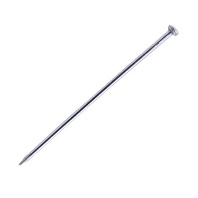 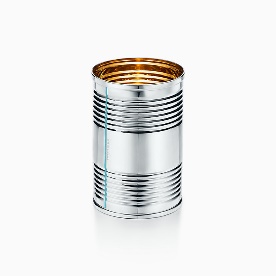 pinsin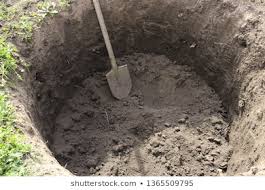 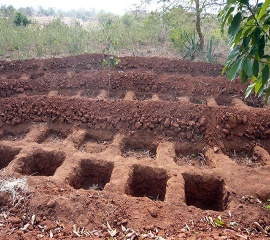 tinspin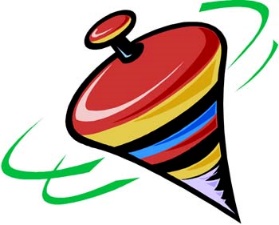 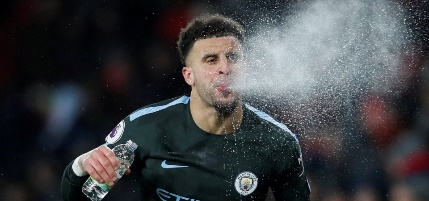 sitsip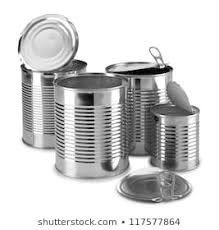 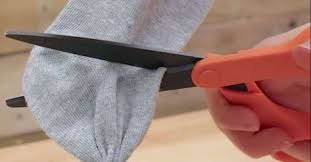 tinspin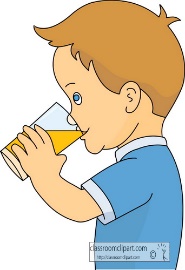 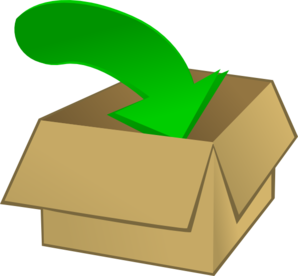 pitsnips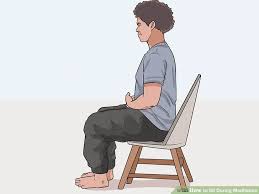 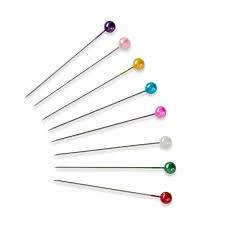 